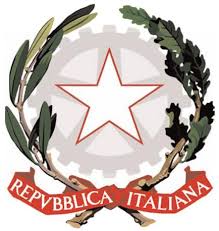 MINISTERO DELL’ISTRUZIONE, DELL’UNIVERSITA’ E DELLA RICERCAISTITUTO COMPRENSIVO STATALE SCUOLA PRIMARIA E SECONDARIA DI 1° GRADO“E. DONADONI” DI SARNICOVia P.A. Faccanoni, 11 – 24067 SARNICO (BG)Tel. 035/910446 - Fax. 035/914789 - Cod. mecc. BGIC87300E - Cod. fisc. 95118390160E-mail: bgic87300e@istruzione.it  - E-mail PEC: bgic87300e@pec.istruzione.itSito Internet: www.icdonadonisarnico.edu.itINFORMATIVA PRIVACY AL PERSONALERedatta ai sensi degli Artt. da 13 a 15 del Regolamento U.E. 2016/679 (G.D.P.R.)	Prima che Lei ci fornisca i dati personali che La riguardano, in applicazione del Regolamento Europeo sulla protezione dei dati personali, è opportuno che prenda visione si una serie di informazioni che La possono aiutare a comprendere le motivazioni per le quali i Suoi dati verranno trattati e quali sono i diritti che potrà esercitare rispetto a questo trattamento.Letta l’informativa, il sottoscritto esprime il consenso al trattamentoLuogo e data ……………………………………………………………………………………Cognome e nome ……………………………………………………………………………Firma …................................................................................................Per quale finalità saranno trattati i miei dati personali ?Il trattamento dei dati personali avviene al fine di adempiere agli obblighi connessi alla instaurazione ed al mantenimento del rapporto di lavoro come definito all’Art. 2094 c.c. A tal fine si individuano obblighi contributivi, retributivi, fiscali, di tutela della sicurezza e della salute, di riconoscimento di permessi sindacali, di versamento di trattenute a favore di associazioni sindacali, di gestione della malattia e degli infortuni ed in generale, per tutte le incombenze di spettanza del datore di lavoro.Quali garanzie ho che i miei dati siano trattati nel rispetto dei miei diritti e delle mie libertà personali ?Il trattamento avverrà nell’ambito degli uffici di segreteria in modalità sia manuale che informatica.A garanzia della riservatezza dei dati saranno applicate misure minime di sicurezza organizzative ed informatiche di cui viene data evidenza all’interno del “Documento delle misure a tutela dei dati delle persone” elaborato da questa Istituzione scolastica.Non verrà eseguito su di essi alcun processo decisionale automatizzato (profilazione).I miei dati entreranno nella disponibilità di altri soggetti ?I Dati personali in questione potranno essere trasmessi agli enti previdenziali e assistenziali, all’amministrazione finanziaria, ai competenti uffici del lavoro e della vigilanza, alle organizzazioni sindacali cui Lei risultasse iscritto, oltre che ai professionisti e fornitori di cui il nostro Istituto si avvale quali RSPP, DPO, medico competente, compagnie di assicurazione, agenzie di viaggio, banche, ed in genere a terzi per i quali si renda necessario nello svolgimento della sua attività lavorativa. I dati inerenti al rapporto di lavoro gestiti in modalità informatica potranno essere visti dai tecnici incaricati della loro custodia in occasione delle attività di controllo e manutenzione della rete e delle apparecchiature informatiche.In caso di trasferimento il fascicolo personale verrà trasmesso ad altro Istituto o Amministrazione destinataria.Gli stessi non verranno trasferiti a destinatari residenti in paesi terzi rispetto all’Unione Europea né ad organizzazioni internazionali.Per quanto tempo terrete i miei dati ?I dati saranno conservati presso l’Istituto per tutto il tempo in cui la prestazione lavorativa sarà attiva ed in seguito, in caso di trasferimento o pensionamento, verrà trattenuto il fascicolo per il periodo di conservazione obbligatorio previsto dalla normativa vigente.Quali sono i miei diritti ?L’interessato ha diritto di chiedere al Titolare del trattamento:- L’accesso ai propri dati, la loro rettifica o cancellazione;- La limitazione e di opporsi al trattamento dei dati personali che lo riguardano;- La portabilità dei dati;L’interessato ha inoltre diritto a proporre reclamo all’Autorità di controllo dello Stato di residenza, nonché a revocare il consenso al trattamento ai sensi dell’Art. 6 del G.D.P.R.Cosa accade se non conferisco i miei dati ?Il conferimento dei dati è obbligatorio, l’eventuale rifiuto a fornire tali dati potrebbe comportare il mancato perfezionamento o mantenimento del rapporto di lavoro.Chi è il Titolare del trattamento ?L’Istituto Scolastico nella persona del Dirigente Scolastico pro temporeResponsabile della protezione dei dati 
(R.P.D. / D.P.O.)Luca Corbellini 
c/o Studio AG.I.COM. S.r.l. - Via XXV Aprile, 12 – 20070 SAN ZENONE AL LAMBRO (MI)e-mail dpo@agicomstudio.it